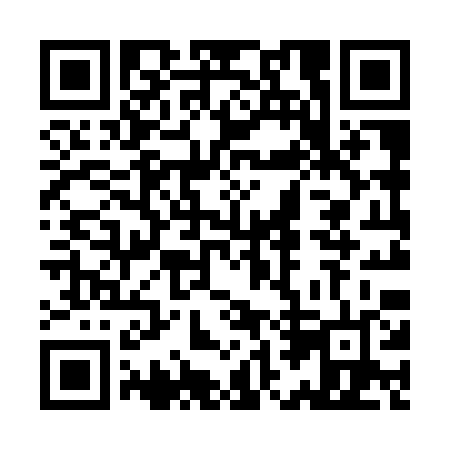 Prayer times for Sentinel Hill, British Columbia, CanadaMon 1 Jul 2024 - Wed 31 Jul 2024High Latitude Method: Angle Based RulePrayer Calculation Method: Islamic Society of North AmericaAsar Calculation Method: HanafiPrayer times provided by https://www.salahtimes.comDateDayFajrSunriseDhuhrAsrMaghribIsha1Mon3:145:111:176:489:2211:192Tue3:145:121:176:489:2111:193Wed3:155:131:176:489:2111:194Thu3:155:141:176:479:2011:195Fri3:165:141:176:479:2011:196Sat3:165:151:176:479:1911:187Sun3:175:161:186:479:1911:188Mon3:175:171:186:479:1811:189Tue3:185:181:186:469:1811:1810Wed3:185:191:186:469:1711:1711Thu3:195:201:186:469:1611:1712Fri3:195:211:186:459:1511:1713Sat3:205:221:186:459:1511:1614Sun3:215:231:196:449:1411:1615Mon3:215:241:196:449:1311:1616Tue3:225:251:196:449:1211:1517Wed3:225:261:196:439:1111:1518Thu3:235:271:196:429:1011:1419Fri3:245:291:196:429:0911:1420Sat3:245:301:196:419:0811:1321Sun3:255:311:196:419:0711:1222Mon3:275:321:196:409:0511:1023Tue3:295:331:196:399:0411:0824Wed3:315:351:196:399:0311:0625Thu3:345:361:196:389:0211:0326Fri3:365:371:196:379:0011:0127Sat3:385:391:196:368:5910:5928Sun3:415:401:196:358:5810:5629Mon3:435:411:196:358:5610:5430Tue3:455:431:196:348:5510:5131Wed3:475:441:196:338:5310:49